 Draw Cartooning UnitDIFFERENT EXPRESSIONS SAME CHARACTER MS Assignment: Following allong with your teacher create 4 different expressions on the same character’s face by changing primarily the mouth, eyes, eyebrows and extras.CREATE 5 OF YOUR OWN MS Assignment: In the space provided create 5 of your own characters using your collection of features.  You can draw them from the front or ¾ view.8 DIFFERENT EXPRESSIONS MS Assignment: In the space provided create 8 or more different expressions of your own.  Circle your 5 favorite and these will be the ones you use on your project5 EXPRESSIONS MSProject: Draw 5 different cartoon expressions on the same character’s face by changing primarily the mouth, eyes, eyebrows and extras.Steps: Using Pencil draw your character in a 3x3 in boxTrace each base character onto 3x3 inch copy paper either by putting it up on the window or light table or just looking closely.  Create each expression in pencilInk each expressionUse color deliberately to help add expression to your character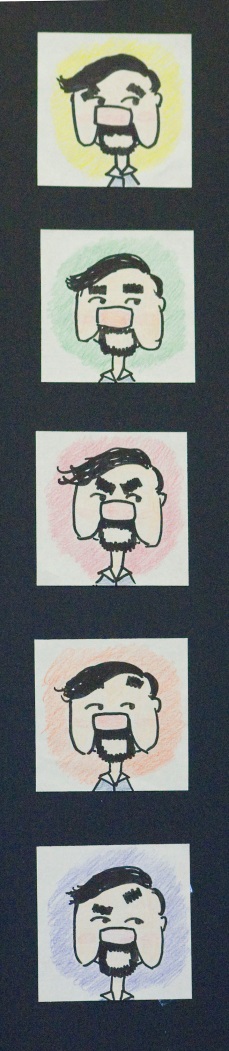 CRITIQUEAssignment– In complete sentences evaluate the project by answering the following questions and be descriptive.Which expression do you like the best and why?  (2pts)List one thing that could improve your project? Explain?  (2pts)TeacherStudentDescription         /10         /10Fulfills requirements and finished including the cartoon frame         /10         /10Craftsmanship: Clear carefully drawn lines and neatly colored color spaces.         /10         /10Composition: Each drawing is the same size, and centered consistently          /10         /10Studio Work Ethic – on task, problem solving, positive attitude